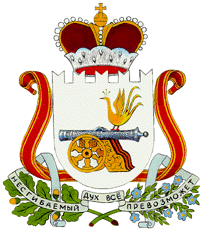 СОВЕТ ДЕПУТАТОВ  ДОБРОМИНСКОГО СЕЛЬСКОГО ПОСЕЛЕНИЯ ГЛИНКОВСКОГО РАЙОНА СМОЛЕНСКОЙ ОБЛАСТИ Р Е Ш Е Н И Еот 13 мая 2021 г.                                            №14О внесении изменений в решение Совета Депутатов Доброминского сельского поселения Глинковского района Смоленской области от  26.12.2019г.  №61 В целях приведения нормативного правового акта в соответствие с действующим законодательством Российской Федерации, Совет депутатов Доброминского сельского поселения Глинковского района Смоленской областиРЕШИЛ:Внести в решение Совета депутатов Доброминского сельского поселения Глинковского района Смоленской области от 26.12.2019 г. № 61 «Об утверждении Порядка принятия в Доброминском сельском поселении Глинковского района Смоленской области решения о применении мер ответственности к депутату, члену выборного органа местного самоуправления, выборному должностному лицу местного самоуправления мер ответственности, указанных в части 7 3-1 статьи 40 Федерального закона «Об общих принципах организации местного самоуправления в Российской Федерации»,  следующие изменения:В  пункте 3 Порядка  слово «обращение» заменить словами «заявление Губернатора Смоленской области и информация федерального органа, который в соответствии с федеральным законодательством уполномочен осуществлять проверку достоверности и полноты представляемых депутатом, членом выборного органа местного самоуправления, выборным должностным лицом местного самоуправления сведений о своих доходах, расходах, об имуществе и обязательствах имущественного характера, а также сведений о доходах, расходах, об имуществе и обязательствах имущественного характера своих супруг (супругов) и несовершеннолетних детей, о необходимости применения в отношении указанных лиц мер ответственности, подготовленная по результатам соответствующей проверки».В пункте 13 слово «обращения» заменить словами «заявления Губернатора Смоленской области, информации федерального органа», слова «а если указанное обращение поступило» заменить словами «указанные заявление или информация федерального органа поступили», слово «его» заменить словом «их».2. Настоящее решение подлежит обнародованию.Глава муниципального образованияДоброминского  сельского поселения		Глинковского района Смоленской области                      Л.В. Ларионова